Eco-Avengers Persuasive Essay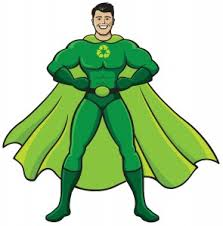 *********************************************************************By now, you have been assigned your eco-avengers mission.  After researching information specific to your topic and looking for arguments to support change, you will now explore a call to action (solution) in order to make our community / world a better place.Then, you will write your paper, which will be published on a website for viewers.Steps:Gather research on your topic (arguments, possible solutions, impact, effects)Track useful research / information on notecardsPut citations of sources on a works cited page using Noodle ToolsDetermine your thesis (what you want to prove): should be clear, direct, and specific based on your eco-avengers topic.  This is a working thesis statement until you turn in your final draft of your persuasive essayCompose your persuasive essay, which will include a call to action paragraph (the most important part of your writing)To determine your call to action, evaluate the possible solutions to helping fix your environmental problem and determine which call to action has the most viable, cost-effective, and do-able solution and include this as a separate paragraph Add your works cited (from noodle tools) to the end of your essayStep One: RESEARCHAs you gather research, you will take notes on information that is especially specific and relevant to your topic.  To do this, you will use notecards.  On one side of the notecard will be citation information and on the other, your notes (direct quotes/paraphrased information) about that source.  Give each source a number to help you keep track of your sources.BOOK:   		WEBSITE:				Paraphrase: Summarizing evidence into Author			“Title of Webpage”			your own words, but still giving credit toTitle			Organization / Sponsor			the author. No quotation marks used.Copyright		Last Updated/Copyright			Direct Quote:  Taking information from Publisher		Date You Accessed			source word for word from a source.Publishing City/State	Author (if provided)			Quotation marks used.You will then put the source information in Noodle Tools (http://www.noodletools.com/).  Everyone at VMS has a Noodle Tools account. All sources, including pictures, need to be documented in Noodle Tools and then printed in MLA format.  Since you can save and come back to this site, your information can be collected over a long period of time.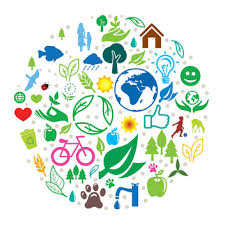 Step TWO: Writing your Thesis and Drafting your ESSAY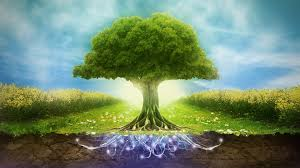 Thesis writing:  The thesis statement is direct, specific, and calls for the reader to do something for change.  It must be opinionated, and as a result, arguable.  Let’s say you are assigned the mission statement:  Help prevent waste through recycling.  Your thesis should state why we should prevent waste and how recycling will benefit our society.  See how this thesis develops:Mission: Help prevent waste through recycling.Recycling is important for our society.If waste was recycled, our world would be a better place and natural resources protected.As a result of our natural resources being depleted, every citizen should have an increased responsibility of recycling through a pay-as-you-throw program, so our economy and environment for the betterment of society.Format of Essay:   Par. #1:  Introduction	              		        		Paragraphs 2+: Body Paragraphs      This paragraph first hooks your reader,			These two paragraphs tell the reader why yourthen introduces your reader to your			topic is important.  The focus should be on the topic, provides background information,			impact your topic is having on our world and clearly states your position on the topic		including its effects and why this issue needs to (what needs to happen in order to improve		be addressed.  This argument is supported by  the environment).					research, which is cited appropriately.Par. #4: Call to Action					Par. #5:  ConclusionThis paragraph will be much longer because this		This paragraph is the “finale” of your persuasiveexplains the “WHAT CAN WE DO” to help your		essay.  It provides a recap (summary) of your environmental issue.  Be specific, add lots of 		thesis (but in different words) as well as the details, and give evidence as to how you know		major arguments.  Finally, you end by pleading 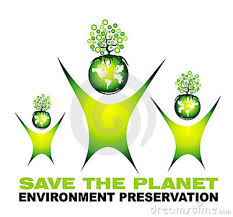 it can work.						the reader to ACT and DO SOMETHING!SOURCES PAGE:  The last page of your essay is the source page.  It includes the sources you cited (works cited) and the sources you read that made you a better researcher (bibliography).  These sources should be separated under the headings of “Works Cited” and “Bibliography”.REQUIREMENTS:Research Notecards Required: 40+ = A, 39-36 = B, 35-32 = C, 31-30 =D Writing requirements for website are listed on the next pageNo personal pronouns like “I”, “you”, “I believe”, or “I think”All group members must have a different call to action – please communicate appropriatelyFocus on using strong, persuasive languageAppeal to your reader’s sense of emotion and logicAlthough this a research-type essay, your “voice” really needs to come throughYour website will be graded on content, grammar/conventions, overall persuasiveness, visual presentation, organization, word choice, and voice.ECO-AVENGER WRITING REQUIREMENTS FOR WEBSITE*Minimum requirements*1 Person Group2 Person Group3 Person GroupBrief intro to topic (background information, definition, history of topic) with thesis at endIntro to topic (background information, definition, history of topic) with thesis at endIntro to topic (background information, definition, history of topic) with thesis at end1 Argument Paragraph:Cause and/or ImpactCause of topicCause of topicCall to Action2 Argument Paragraphs: Impact/effects of topic on environment and people (Why we should care)3 Argument Paragraphs: Impact/effects of topic on people (society) & environment--land, water, air(Why we should care)Finale (conclusion): Summary of main points and a plea to your reader/website visitor to DO SOMETHING (appeal to their logic & emotion)2 Calls to Action (each member will have their own call to action tab)3 Calls to Action (each member will have their own call to action tab)Works Cited (minimum of 5 sources)Finale (conclusion): Summary of main points and a plea to your reader/website visitor to DO SOMETHING (appeal to their logic & emotion)Finale (conclusion): Summary of main points and a plea to your reader/website visitor to DO SOMETHING (appeal to their logic & emotion)Works Cited (both group members combine sources = minimum of 10 sources)Works Cited (all three group members combine sources = minimum of 15 sources)**Each paragraph (section) will have at least one piece of cited evidence… “According to…”**Each paragraph (section) will have at least one piece of cited evidence… “According to…”**Each paragraph (section) will have at least one piece of cited evidence… “According to…”**Sections of the website are listed in the order in which they will be displayed on the website****Sections of the website are listed in the order in which they will be displayed on the website****Sections of the website are listed in the order in which they will be displayed on the website**